ОШ МУнун финансы- юридикалык колледжинин теология багыты боюнча орто кесиптик билим берүү бөлүмүОкуу усулдук кецешинин жана сапат менеджментинин2023-2024-окуу жылы учун иш планы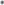 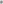 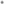 Теология бөлүм башчысы   :                                              Ш.П. Масиралиев«Бекитилди»Теология бөлүмүнүн   «___» ____№  Кеңешмесинин отурумунда. Бөлүм башчысы ; Масиралиев. Ш.П «Макулдашылды»ФЮК тун усулдук жана сапат кеңешининтөрайымыРайимбердиева Ж.К«___» __________ № __Иштин мазмунуМөөнөтүЖооптууЭскертүү1. Окуу процессин уюштуруу, жургузуу1. Окуу процессин уюштуруу, жургузуу1. Окуу процессин уюштуруу, жургузуу1. Окуу процессин уюштуруу, жургузуу1Билим беруунун сапатына тиешелүү ишчаралардын планын тузуу, талкуулоо, бекитууСентябрь, 2023Абдуганиев. А2НББП, ДОМКлардын, БКФлардын сапатын анализдөөнү уюштурууОкуу жылы ичиндеСМ, бөлүм башчысыЗДиагностикалык, күндөлүк, аралык, жыйынтык текшерүүлөр үчүн тиешелүү маалыматтарды даярдоо, топтоо жана текшерүүлөрдү уюштурууОкуу жылы ичиндеСМ, кафедра башчысы4Бүтүрүүчулөрдүн (2022) жумушка жайгашуусу боюнча маалымат топтоо, анализдөө, отчет түзүүОктябрь, 2023Абдуганиев. АII. Студенттердин билим сапатын көзөмөлдөө, баалооII. Студенттердин билим сапатын көзөмөлдөө, баалооII. Студенттердин билим сапатын көзөмөлдөө, баалооII. Студенттердин билим сапатын көзөмөлдөө, баалоо11 -курстун студентгеринин билим децгээлин диагноздоочу баалоону уюштуруу, өткөрүү, жыйынтыжтарын анализдөөСентябрь, 2023Апазов. Ж2Программалардын бүтүрүүчулөрүнүн билим сапатын, алардын кесиптик даярдык деңгээлин анализдөөФевраль, 2023бөлүм башчысыЗПрограммалардын НКББПнын дисциплиналарынын баалоо каражаттарынын топтомун анализдөө жана тиешелүү рекомендацияларды чыгууЯнварь, март,2023Бөлүм башчысы4Практикалык иштердин , жумуштардын аткарылуу сапатын талдооМарт, 2024СМ, бөлүм башчысыIII. Профессордук-окутуучулук курамдын сапаттык деңгээлин көтөрүүIII. Профессордук-окутуучулук курамдын сапаттык деңгээлин көтөрүүIII. Профессордук-окутуучулук курамдын сапаттык деңгээлин көтөрүүIII. Профессордук-окутуучулук курамдын сапаттык деңгээлин көтөрүү1Жумушчу окуу планындагы дисциплиналардын ОМКсынын, силлабустардын сапатына мониторинг жүргүзүүОкуу жылы ичиндеСМ, бөлүм башчысы2Билим беруу программаларынын,НКББПнын, окуу дисциплиналарынынНоябрь, 2023Бөлүм башчысыкутуулуучу натыйжаларына мониторинг жүргүзүүФевраль,2024ЗОкутуучулук кызматка кабыл алууда талапкерлердин сынак сабактарын анализдөө жана жетекчиликке сунуштама берүүСентябрь, 2023СМ, кафедра башчысыIV. Методикалык иштердин сапатын көтөрүүIV. Методикалык иштердин сапатын көтөрүүIV. Методикалык иштердин сапатын көтөрүүIV. Методикалык иштердин сапатын көтөрүүIV. Методикалык иштердин сапатын көтөрүү1Окутуучулардын индивидуалдык пландарынын 1-2-бөлүктөрүнүн аткарылыш сапатына экспертиза жүргүзүүИюнь,2023Бөлүм башчысы2Окуу пландарын, кейстерди ж.б. иштеп чыгууга кызыктар тараптардын катышуусун анализдөөОкуу жылы ичиндеБөлүм башчысыЗОкутуучулардын методикальж эмгектерин окуу планга, компетенттуулук мамилеге ылайьжтуулугун аньжтоо менен басмага сунуштооОкуу жылы ичиндеБөлүм башчысы4Дисциплиналар учун БКФти, компетенттүүлүктү калыптандырууга багытталган тапшырмаларды анализдөө, баа берүүЯнварь,2024Бөлүм башчысыV. Өздук баалоо процедурасын өткөрүүгө  даярдоо жумуштарыV. Өздук баалоо процедурасын өткөрүүгө  даярдоо жумуштарыV. Өздук баалоо процедурасын өткөрүүгө  даярдоо жумуштарыV. Өздук баалоо процедурасын өткөрүүгө  даярдоо жумуштарыV. Өздук баалоо процедурасын өткөрүүгө  даярдоо жумуштары12022-2023-окуу жылы ичинде аккредитациядан етууге тийиш болгон программаларды ездук баалоодон еткерууге тиешелуу иш мерчемдерди жургузуу (жумушчу топ, пландар ж.б.)Сентябрь,2023Деканат, кафедра башчысы, бөлум башчысы2НКББПлардын түзүлүшүн анализдөө, тиешелүү иш чараларды белгилөөСентябрь,2023Бөлүм башчысы3Билим берүүнүн сапатына ички баа берүүгө карата студенттер, бүтүрүүчүлөр, окутуучулар жана жумуш берүүчүлөр үчүн анкеталарды иштеп чыгууДекабрь, 2023Апазов.Ж4Анкетирлөө үчүн даярдык жана уюштуруу иштерин жургузуу.Анкетирлөөнүн натыйжаларын анализдөө, талкуулоо, ага ылайьж чечимдерди кабылдооЯнварь, май, 2024СМ, кафедра башчысы,5Бүтүрүүчү Ассоциациясынын ишинин эффективдуулугун камсыздооРегулярдууАбдуганиев. А6а) Элективдүү курстардын базасынын сапатын анализдөөМарт,2024Бөлүм башчысы6б) Практикалардын программаларынын (силлабустарынын) сапатын анализдөөОктябрь,2023Аскаров. Ш